S6 Fig. Similarity search with pyronaridine in literature dataset curated on Chagas Disease in CDD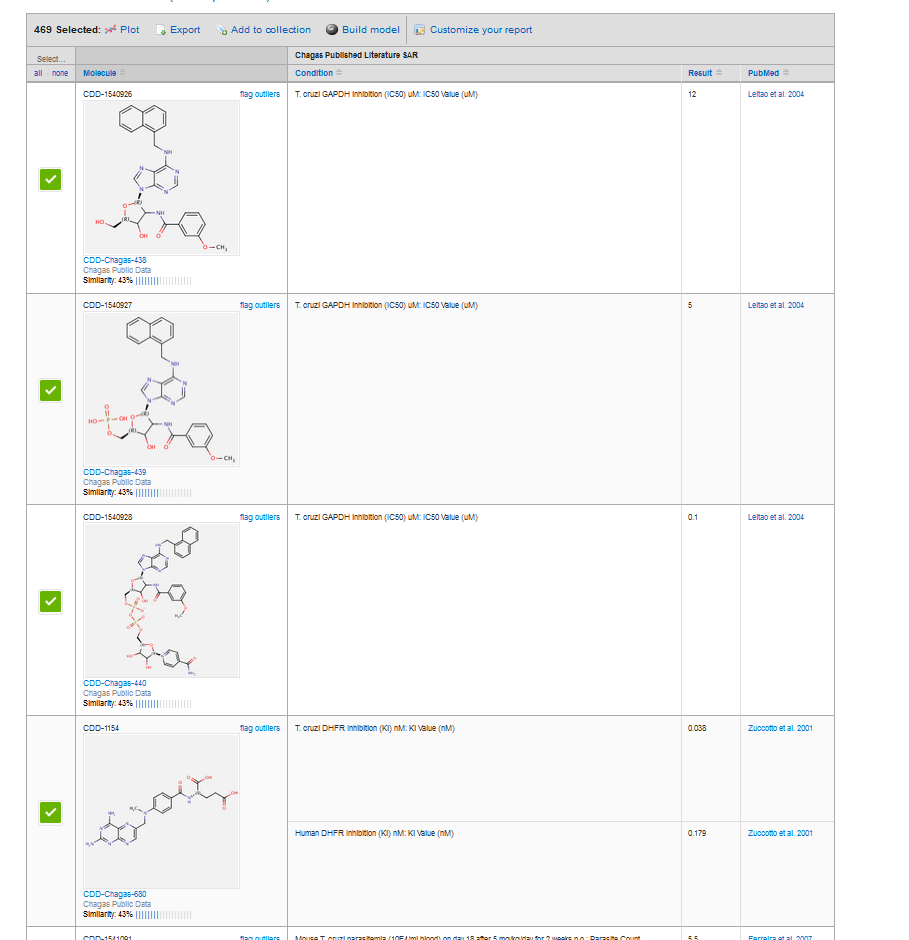 